Pielikums
Jēkabpils novada domes 2021. gada 28. oktobra
saistošajiem noteikumiem Nr. 17Licences paraugs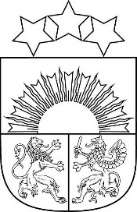 JĒKABPILS NOVADA PAŠVALDĪBA
Interešu un pieaugušo neformālās izglītības programmu licencēšanas komisijaLICENCE
Nr.____izsniegta(fiziskas personas vārds, uzvārds vai juridiskas personas nosaukums)(fiziskas personas personas kods vai juridiskas personas reģistrācijas numurs)par izglītības programmas(programmas nosaukums)_____________ stundas
(izglītības programmas apjoms stundās)īstenošanu(izglītības programmas īstenošanas vietas adrese)Licence izdota.gadaLicence derīga līdz.gadaKomisijas priekšsēdētājs(paraksts)Vārds Uzvārds